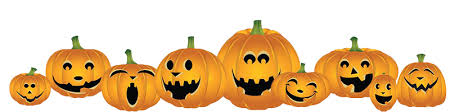 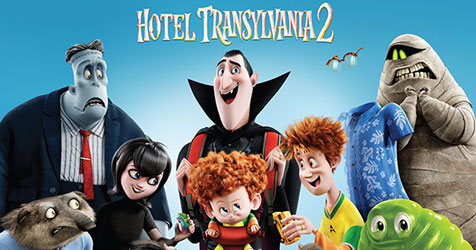 Money must be sent to school in a sealed named envelope marked ‘Movie Night’ containing the exact change and a completed information slip (see below) by Tuesday 15th October. Children will be taken straight from class to the hall at 3.10 and parents can collect them from the front entrance to the school at 5. ____________________________________________________________________Child’s Name: _______________________________________    Class: ____________Special Dietary Needs: Please circle   Yes     No   (if yes please include telephone number so this can be discussed) __________________Name of person collecting:  ____________________________ Tel __________________   